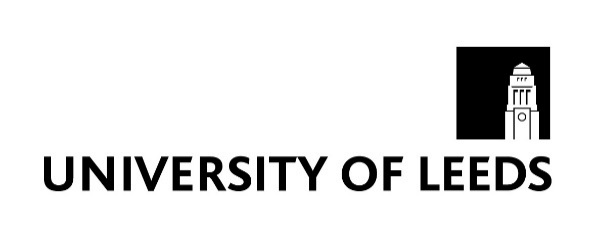 Postgraduate Research Excellence Scholarship 2020Closing Date: 1st April 2020 (17:00 GMT)Please return this form to the Social Sciences Graduate School by e-mail applypgr.socialsciences@leeds.ac.uk Personal InformationPersonal InformationPersonal InformationPersonal InformationProgrammeSchool applied toStudent ID numberTitleLast NameFirst NameDate of BirthNationalityFee Status Overseas/ HomeFee Status Overseas/ HomeFee Status Overseas/ HomeFee Status Overseas/ HomeEnglish LanguageEnglish LanguageEnglish LanguageEnglish LanguageIELTS ScoreIELTS Test DateTOEFL ScoreTOEFL Test DateOther English Language QualificationsDateAcademic QualificationsAcademic QualificationsAcademic QualificationsAcademic QualificationsMost recent qualificationMost recent qualificationMost recent qualificationMost recent qualificationInstitutionQualification (Degree title and subject) CountryDate FromDate ToQualification 2Qualification 2Qualification 2Qualification 2InstitutionQualification (Degree title and subject) CountryDate FromDate ToQualification 3Qualification 3Qualification 3Qualification 3InstitutionQualification (Degree title and subject) CountryDate FromDate ToProfessional or other QualificationsProfessional or other QualificationsProfessional or other QualificationsProfessional or other QualificationsQualification 1Qualification 1Qualification 1Qualification 1InstitutionQualification (Degree title and subject) CountryCountryCountryCountryDate FromDate ToQualification 2Qualification 2Qualification 2Qualification 2InstitutionInstitutionInstitutionInstitutionQualification (Degree title and subject) CountryDate FromDate FromEmployment HistoryEmployment HistoryEmployment HistoryEmployment HistoryEmployerJob TitleDate FromDate ToEmployerJob TitleDate FromDate ToEmployerJob TitleDate FromDate ToPrizes/ AwardsPrizes/ Awards1 Prize/ Award2 Prize/AwardPublications Including URL/DOIPublications Including URL/DOIPublication 1Publication 2Publication 3Publication 4Publication 5Other Relevant CircumstancesAre there any relevant circumstances regarding your application that you would like to draw to the attention of the Committee, eg unusual education path, change of study direction (awards are based on academic merit, financial circumstances are not taken into account) (1,250 characters maximum).Please outline how your previous academic and professional achievements demonstrate your potential and your ability to complete your proposed project successfully. Please include any information about previous research experience. (Maximum 2500 characters including spaces)Project Title (175 characters)Research SummaryDescribe in your own words in language accessible to a lay reader, your proposed research field or project in the space provided below. Your summary might cover context; objectives; significance; method (how the work would be done). (Maximum 4,000 characters including spaces)